         Муниципальное  автономное  образовательное  учреждение                                     Детский сад № 418 Проект в средней группе «В  гостях  у  сказки»                   Срок реализации проекта: Краткосрочный (13.01-30.01.2014)ВведениеХудожественно-эстетическое воспитание занимает одно из ведущих мест воспитательного процесса дошкольного образовательного учреждения и является его приоритетным направлением. Для эстетического развития личности ребенка огромное  значение имеет в содержании разнообразная художественная деятельность - изобразительная, музыкальная, художественно-речевая и др. Важной задачей художественно-эстетического воспитания является формирование у детей творческих способностей. Богатейшим полем для решения данной задачи является театрализованная  деятельность. Игра – наиболее доступный ребенку и интересный для него способ переработки и выражения впечатлений, знаний и эмоций. Театрализация - это в первую очередь импровизация, оживление предметов и звуков. Театрализованная игра как один из ее видов является эффективным средством социализации дошкольника в процессе осмысления им нравственного подтекста литературного или фольклорного произведения. В театрализованной игре осуществляется эмоциональное развитие: • дети знакомятся с чувствами, настроениями героев, • осваивают способы их внешнего выражения, • осознают причины того или иного настроя. Велико значение театрализованной игры и для речевого развития (совершенствование диалогов и монологов, освоение выразительности речи). Наконец, театрализованная игра является средством самовыражения и самореализации ребенка.Цель проекта - Развитие художественно-творческих способностей дошкольников в театрализованной деятельности.Задачи1.Создать условия для развития творческой активности детей,4. организация выступлений детей  средней группы перед младшими и родителями.2. Совершенствовать артистические навыки детей в плане переживания и воплощения образа, а также их исполнительские умения.3. Приобщить детей к театральной культуре, обогатить их театральный опыт: знания детей о театре, его истории, устройстве, театральных профессиях, костюмах, атрибутах, театральной терминологии.4. Организация выступлений детей  средней группы перед младшими и родителями.5. Приобщить родителей к реализации проекта.Формы и методы работы:Чтение художественной литературы,Беседы,Игры – драматизации,Слушание музыкальных произведений,Творческие мастерские,Просмотр сказки, презентации,Рассматривание иллюстраций к сказкам,Заучивание стихов,Театрализованная деятельность.Обеспечение реализации проекта:Психолого-педагогические ресурсы:- Педагоги – воспитатели,- Дети 4-5 лет,- Родители.Материально-технические ресурсы:- сказки, иллюстрации- аудио, видеоматериалы, обучающая презентация- мультимедийная техника	- костюмы для театрализованной деятельности- атрибуты для разных видов театров        Этапы реализации проекта   1 этап: Подготовительный 2этап: Основной3этап: ИтоговыйПлан реализации проектаОжидаемый результат проектаОбогащённая среда в группе.Картотека аудио, видеоматериалов, презентаций.Развитие интереса к художественной литературе и драматизации произведений.Расширение словарного запаса, развитие связной речи.Активизация творческих способностей детей.Активное участие родителей в жизни группы.Из фото отчёта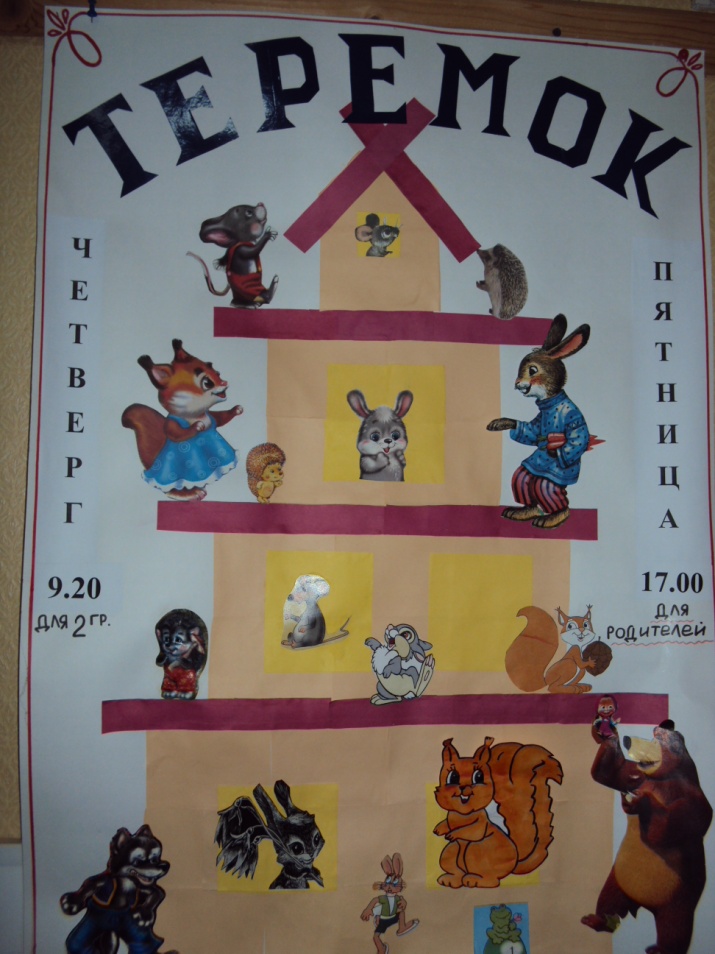 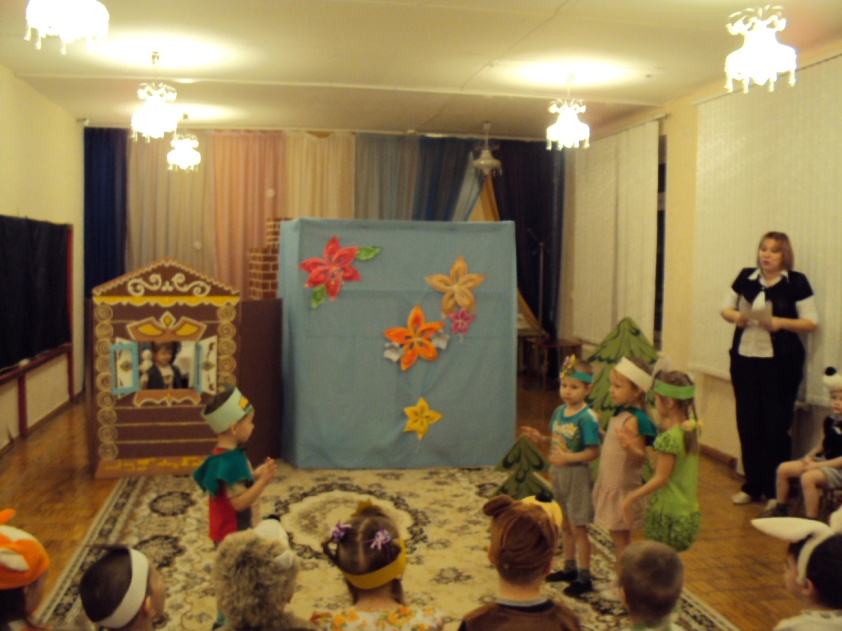 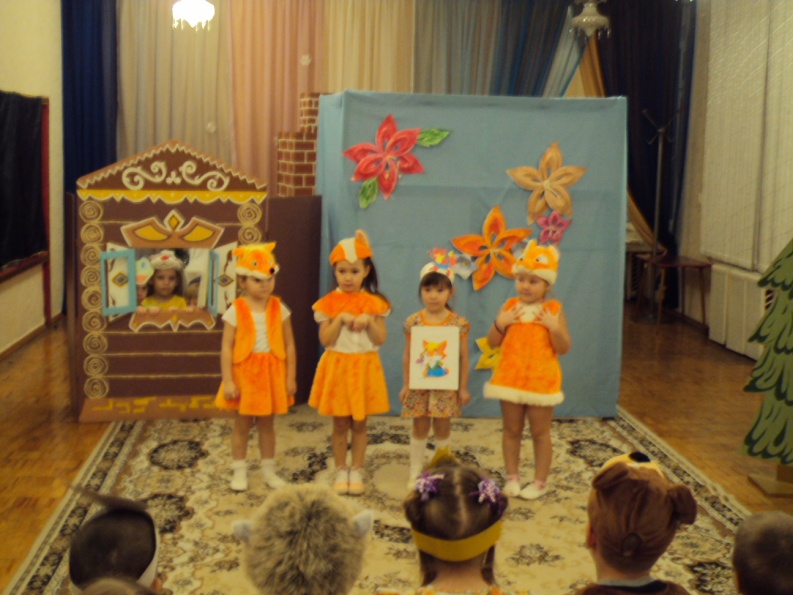 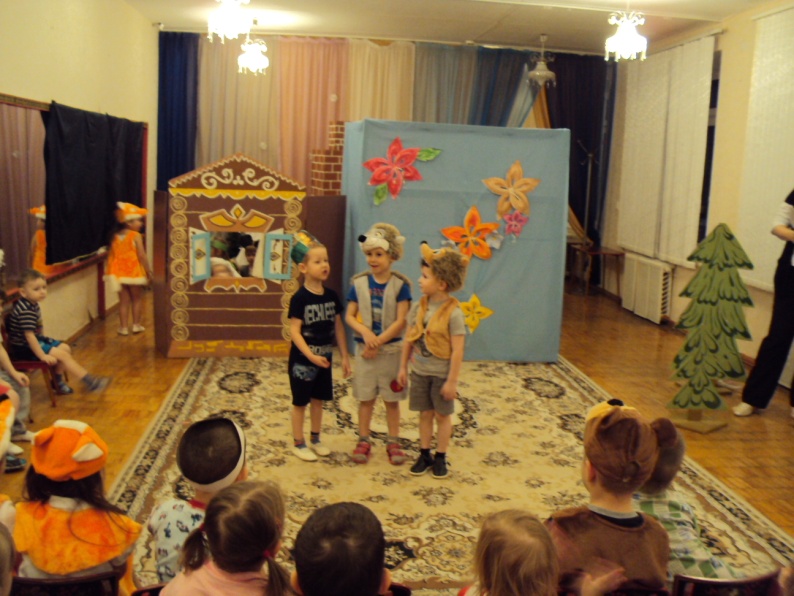 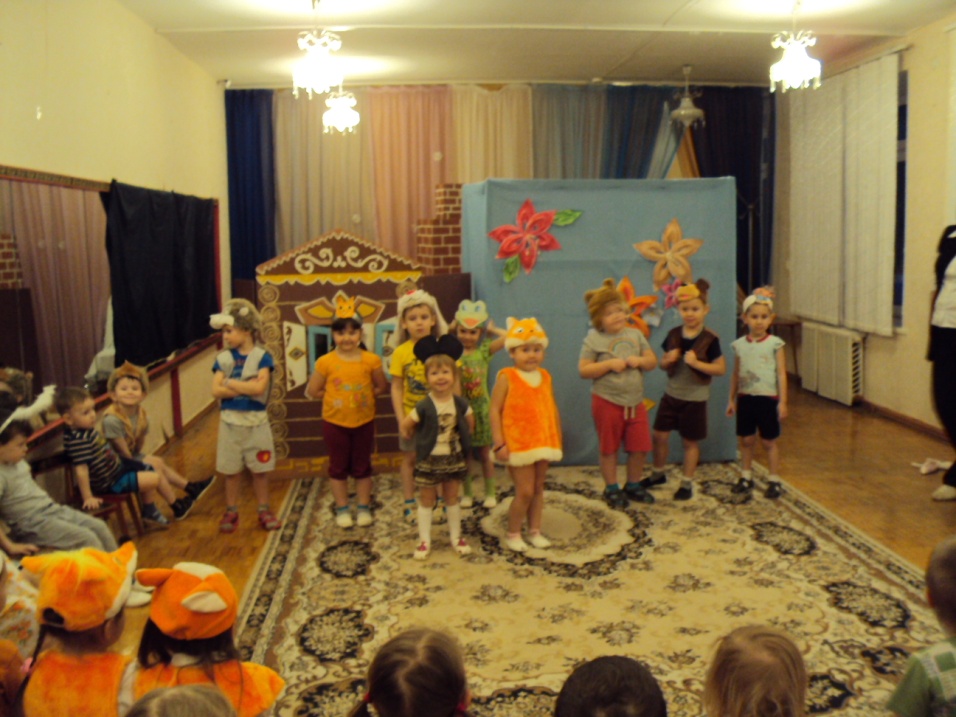       Задача                МероприятияОжидаемый результатОтветственныйАнализ имеющегося материала-Пересмотр литературы, аудио материала-Составление списка необходимого материала-Включение в календарно-тематическое планирование мероприятий по реализации проекта-Список необходимого методического материала-Дополненный календарно-тематический планСазыкина С.К.Поздеева Е.С.Создать интерес у участников проекта-Составление плана мероприятий по реализации проекта совместно с детьми-Информирование родителей о проекте-Заинтересованность детей и родителейСбор и анализ информации для реализации проекта-Сбор атрибутов для театрализованных игр-Подбор дидактических игр-Подбор материала для презентации-Список имеющихся и недостающих материалов, атрибутовПоздеева Е.С.Грибанова В.Н.Сазыкина С.К.     Задача             МероприятияОжидаемый результатОтветственныйСоздать условия для реализации проекта-Подбор аудио-, видеоматериаласогласно списку;-Подбор сказок для драматизации, театрализованных игр;-Создание презентации о театрах.-Сказки и иллюстрации к ним;-Аудио-, видеоматериалы;-Игры – драматизации;-Презентация.ВоспитателиМузыкальный руководитель Обогатить среду-Книги – сказки для драматизации,-Коллекция аудио материала,-Игрушки и атрибуты для театрализованных игр.Обогащённая средаВоспитателиОбогатить знания детей о театре, Совершенствовать исполнительские умения-Беседы,-Просмотр видео материала,-Чтение художественной литературы (сказок),-Творческие мастерские,-Игры-драматизации,-Заучивание стихов,-Слушание музыкальных произведений,-Отгадывание загадок о героях сказок,-Драматизация сказки «Теремок».-Показ сказки «Теремок» для младших детей.ВоспитателиВключение родителей в педагогический процесс-Привлечь родителей к сбору атрибутов, костюмов для игр драматизаций,-Показ  родителями сказки для детей.Активное участие родителей в реализации проекта.Воспитатели        Задача             МероприятияОжидаемый результатОтветственныйАнализ и подведение итогов по проекту-Анализ работы по проекту,-Выставка детских работ,-Фото отчёт о проекте в родительском уголке и на сайте группы.-Отзывы родителей о проекте.-Фотогазета о проведённом проекте.Сазыкина С.К.№     Мероприятия      Дата         РезультатПодготовительный этапПодготовительный этапПодготовительный этапПодготовительный этап1Анализ имеющегося материала13.01. –     15.01.2014Список имеющихся и недостающих материалов.2Информирование родителей о проекте16.01.2014Готовность родителей оказать помощь в проекте.3Составление плана-сетки мероприятий по реализации проекта.17.01.2014План-сетка мероприятий.Основной этапОсновной этапОсновной этапОсновной этап4Создание развивающей среды в группе.-настольный театр,-театр на руке20.01.-22.01.2014Обогащённая среда.5Чтение художественной литературы (сказок):-«Три поросёнка»-«Под грибом»-«Зимовье зверей»-«Тараканище»16.01-24.01Знакомство со сказками, решение речевых задач.6Слушание:-аудио сказок «Лиса и рыба», «Ёлочка»,-музыкальных отрывков, песен7Беседы:-по прочитанным сказкам,-о видах театров (кукольный, драматический, театр зверей,...)-кто работает в театре-как вести себя в театреРешение речевых и познавательных задач.8Творческая мастерская:-рисование «Мишка - косолапый»,-коллективная аппликация «Афиша для театра»,-лепка «Герои сказки теремок».Развитие художественно-творческих способностей9Сюжетно-ролевая игра «Театр»Развитие речевых и творческих способностей детей.10Игры – драматизации:-игры – имитации образов животных, людей, литературных персонажей,-инсценировки сказок «Колобок», «Репка», «Теремок»Развитие артистических навыков11Выбор сказки для драматизации, распределение ролей.17.01.201412Заучивание стихов к сказке «Теремок»13Изготовление родителями атрибутов и костюмов к сказке «Теремок»Активное участие родителей в жизни группы.14Подготовка к драматизацииСовершенствование артистических навыков15Показ сказки «Теремок» младшей группе.23.01.2014Совершенствование артистических навыков16Просмотр сказки «Колобок на новый лад» (драматизация детьми старшего возраста).Закрепление правил поведения в театре.      Подведение итогов реализации проекта      Подведение итогов реализации проекта      Подведение итогов реализации проекта      Подведение итогов реализации проекта17Итоговое мероприятие «В гостях у сказки»:-показ детьми сказки «Теремок» -показ родителями сказки «Репка».24.01.201418Создание фотогазеты о реализованном проекте.27.01-29.01.2014Газета о проекте